Государственное бюджетное образовательное  учреждение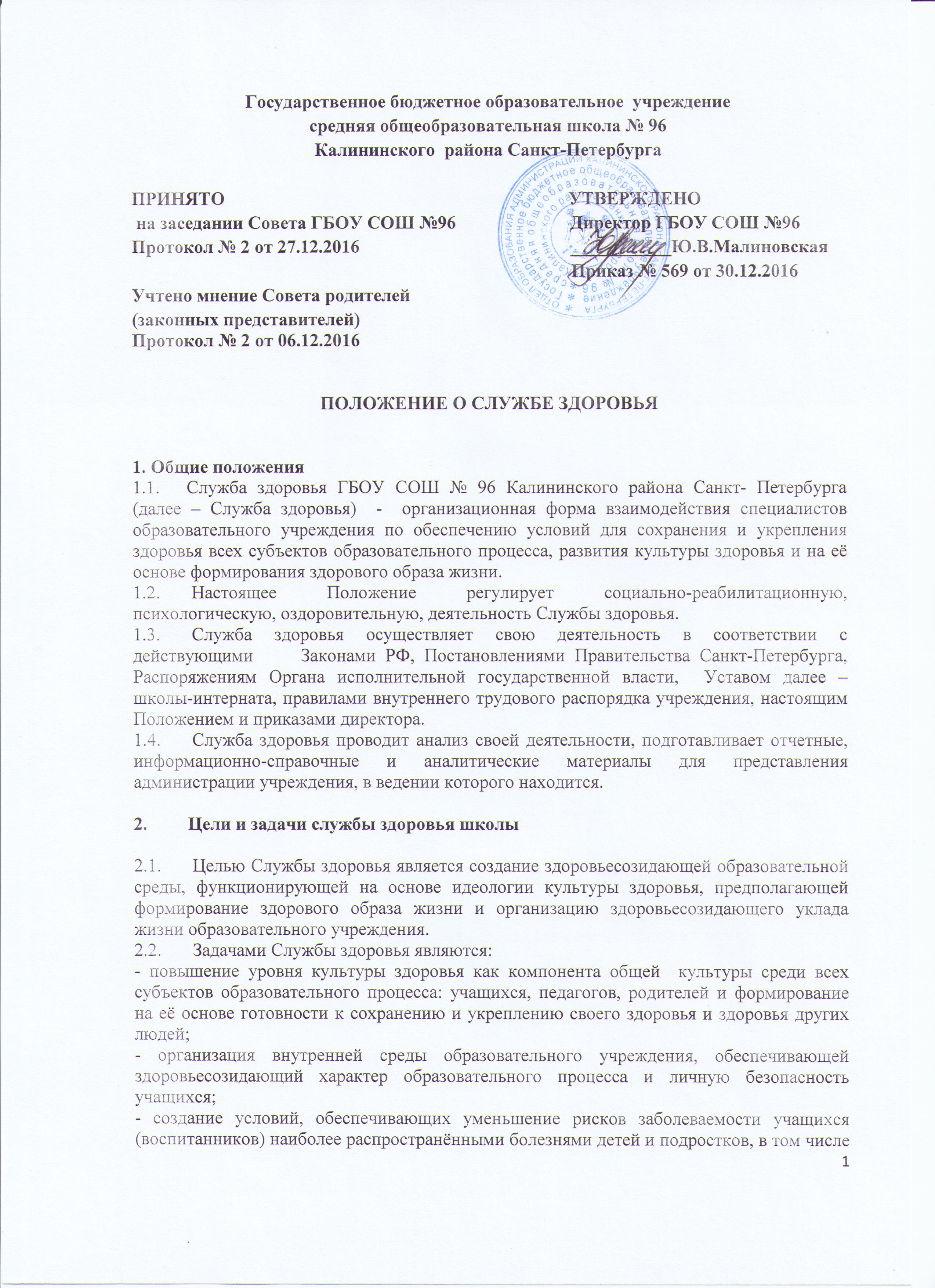 обусловленными образовательным процессом и социально обусловленными заболеваниями.- профилактика употребления ПАВ.3. Основные направления деятельности Службы здоровья школы  3.1. К основным направлениям деятельности Службы здоровья относятся: - мониторинг здоровья и образа жизни учащихся, качества здоровьесозидающей среды образовательного учреждения;- повышение готовности педагогов и специалистов к здоровьесозидающей деятельности; внедрение в образовательный процесс здоровьесозидающих технологий воспитания и обучения;- совершенствование образовательных технологий и методики формирования физической, информационной, экологической, психологической, валеологической культуры учащихся  - медицинское и санитарно – гигиеническое обеспечение образовательной среды и образовательного процесса; - создание условий для здорового питания в образовательном учреждении;- содействие укреплению здоровья учащихся на основе разработки их индивидуальных оздоровительных программ;- валеологическое, психолого – педагогическое и медико – социальное сопровождение учащихся; 4. Организационные основы 4.1. Служба здоровья находится в непосредственном подчинении у руководителя школы.4.2. Непосредственное руководство Службой здоровья  осуществляет руководитель Службы здоровья, назначаемый и освобождаемый от должности  приказом директора школы.4.3. Организационная структура Службы здоровья определяется администрацией школы.4.4. В службу здоровья входят: медицинские работники, педагоги психологи, социальные   педагоги, педагоги – организаторы по ОБЖ, преподаватели физической культуры, биологи и другие педагоги. Их функциональные обязанности определяются       руководителем школы.4.5. Медицинские работники участвуют в деятельности Службы здоровья на основании   договора о сотрудничестве государственных образовательных учреждений и городских детских поликлиник.4.6. Порядок создания Службы здоровья:4.6.1.Служба здоровья создаётся приказом директора школы ;4.6.2.В соответствии с задачами и направлениями деятельности Службы здоровья директор школы вносит  изменения в должностные  инструкции специалистов – работников Службы здоровья.4.6.3. Специалисты Службы здоровья проходят повышение квалификации;4.6.4. Образовательное учреждение разрабатывает программу деятельности Службы  здоровья в соответствии с Положением о службе здоровья образовательного     учреждения.4.6.5. Для организации деятельности Службы здоровья образовательное учреждение выделяет и оснащает помещения для проведения мероприятий по оздоровлению   учащихся: медицинские, оздоровительные, физкультурные, образовательные, социально – психологические, компьютерной диагностики.4.6.6. Служба здоровья взаимодействует с иными организационными структурами  образовательного учреждения: службами, центрами, советами, методическими предметными и межпредметными объединениями, а также органами самоуправлениями.4.6.7. Служба здоровья регулярно информирует участников образовательного процесса (педагогов, учащихся, родителей) о результатах деятельности образовательного учреждения по созданию здоровьесозидающей образовательной среды, организации здоровьесберегающего уклада жизни школы.4.6.8. Деятельность Службы здоровья строится а основе социально – педагогического партнёрства с родителями учащихся, а также с учреждениями образования   (дополнительного, профессионального), здравоохранения, физической культуры и спорта, муниципальными органами власти по вопросам обеспечения здоровья участников образовательного процесса.5. Обязанности и права руководителя и специалистов Службы здоровья5.1. Руководитель службы здоровья школы обязан: - совместно с администрацией образовательного учреждения осуществлять подбор и  профилизацию кадров по основным направлениям деятельности службы;- осуществлять руководство разработкой Программы деятельности Службы  здоровья, планировать и осуществлять конкретные меры по её реализации; - осуществлять руководство всеми направлениями деятельности Службы здоровья, осуществлять контроль выполнения рабочих планов, целевых групп и конкретных      специалистов службы здоровья;- участвовать в ресурсном и научно – методическом обеспечении деятельности Службы здоровья; - обеспечивать профессиональную переподготовку, повышение квалификации специалистов Службы здоровья;- осуществлять анализ деятельности службы здоровья, обобщать и представлять  полученные результаты субъектам образовательного процесса – педагогам учащимся, родителям; 5.2. Руководитель Службы здоровья школы имеет право: - определять полномочия специалистам Службы здоровья по вопросам организации  здоовьесозидающей деятельности; - вносить предложения по вопросам развития образовательного  учреждения, его ресурсного обеспечения, коррекции образовательного процесса и педагогической  деятельности в образовательном учреждении на основе мониторинга здоровья; - посещать занятия, уроки, иные мероприятия, проводимые в образовательном учреждении для анализа и оптимизации образовательного процесса и  педагогической деятельности на здоовьесозидающей основе;- пользоваться единой городской базой данных мониторинга здоровья на основе ограниченного доступа; - обращаться в научно – образовательные учреждения по вопросам научно – методического обеспечения деятельности службы здоровья; - ставить перед органами управления образованием вопросы, связанные с совершенствованием Службы здоровья;5.3. Специалисты Службы здоровья школы обязаны: - популяризировать здоровый образ жизни; - участвовать в разработке Программы деятельности Службы здоровья, планировании её деятельности; -участвовать в проведении мониторинга, коррекции здоровья и индивидуального стиля жизнедеятельности учащихся и педагогов; - планировать работу в соответствии с выявленными проблемами на основе результатов мониторинга здоровья;  - реализовывать все направления деятельности Службы здоровья на основе командного взаимодействия, принципов паритето и взаимодополняемости; - согласовывать ценности и цели Службы здоровья с коллегами, учащимися, родителями; - рекомендовать по итогам мониторинга здоровья педагогам и родителям   образовательный маршрут для учащегося; - повышать свою квалификацию.5.4  Специалисты Службы здоровья школы имеют право: - участвовать в обсуждении вопросов, касающихся деятельности Службы здоровья и, вносить предложения по её совершенствованию;- пользоваться единой городской базой данных мониторинга здоровья на основе ограниченного доступа в соответствии с собственной квалификацией;  - взаимодействовать с организациями и учреждениями, работающими в сфере  обеспечения здоровья, при составлении индивидуальных оздоровительных программ учащихся; - вносить предложения по улучшению материально – технического обеспечения соответствующих помещений Службы здоровья.6. Финансирование6.1. Финансирование Службы здоровья осуществляется за счёт средств бюджета в  соответствии с утвержденным штатным расписанием и сметой расходов.